VRETENČARJIDOPOLNI TABELO: Pomagaj si z učbenikom str. 97 – 99 ter s svetovnim spletom.Razloži pri kateri skupini vretenčarjev srečamo:AERODINAMIČNO OBLIKO TELESA: _____________________________________HIDRODINAMIČNO OBLIKO TELESA: ____________________________________Čemu služi taka oblika telesa pri posamezni skupini? ____________________________________________________________________________________________________________________________________________________________RIBE – POIMENUJ OZNAČENE DELE RIBE.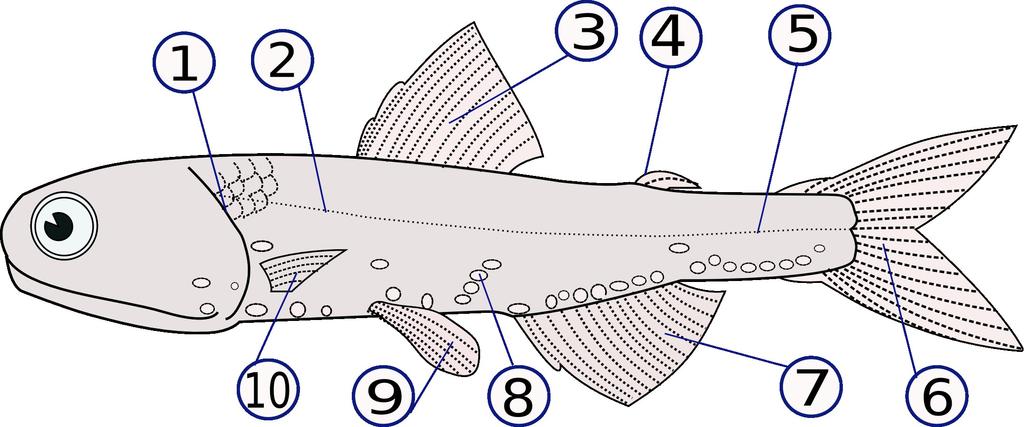 (slikovni vir: https://docplayer.si/141799635-E-b-i-r-u%C4%8Diteljica-c-e-n-e-%C4%8D-u.html) DELITEV RIB - KOSTNICE in HRUSTANČNICE.Dopolni tabelo. Manjkajoče podatke poišči na svetovnem spletu.PTICEPLAZILCISESALCIDVOŽIVKERIBEPREDATVNIKIŽIVLJENJSKI PROSTORTELESNA ZGRADBAOKONČINEKoliko jih je? Če so okončine preoblikovane, v kaj so spremenjene in koliko jih je?KAJ POKRIVA TELO?KOSTNICEHRUSTANČNICErepna plavut (simetrična/nesimetrična)usta (vidna, spredaj/ skrita, spodaj)škržni poklopec (imajo/nimajo)skelet (hrustančen/koščen)ribji mehur (imajo/nimajo)predstavniki